(*) Les tickets doivent impérativement être annexés au présent document.Les demandes de remboursement pour ce spectacle doivent nous parvenir pour le 31/01/2021 au plus tard.MOTIF DU REMBOURSEMENT :COORDONNEES DU DEMANDEUR :Ce formulaire concerne uniquement les tickets édités par le Centre culturel de Soignies ASBL ou via notre billetterie en ligne Utick. Ce formulaire et les tickets y relatifs doivent impérativement être envoyés par voie postale au Centre culturel de Soignies, place Van Zeeland, 31 à 7060 SOIGNIESInfos : 067 347 428 – info@soignies-culture.be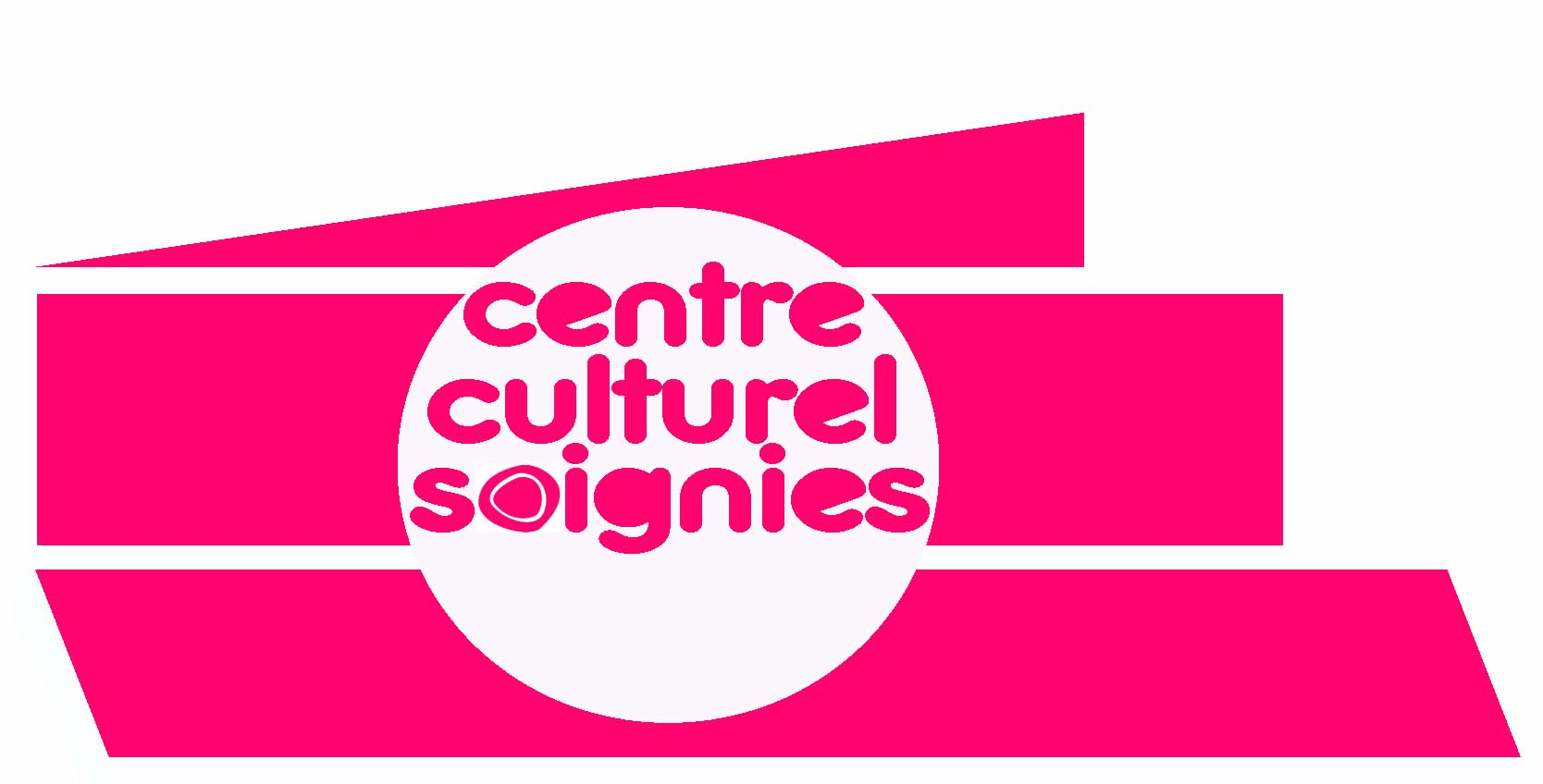 DEMANDE DE REMBOURSEMENTBILLETTERIELes DéménageursDATE DE REPRESENTATION :28/11/202014h – 16h30 (*)(*) Entourer l’heure adéquateNUMEROS DES BILLETS (*):…….. TOTAL A REMBOURSER:………….€ NOMPRENOMADRESSETELEMAILCOMPTE ( IBAN )TITULAIRE COMPTESIGNATURE DEMANDEUR